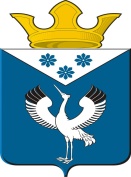 Российская ФедерацияСвердловская областьГлава муниципального образованияБаженовское сельское поселениеБайкаловского муниципального районаСвердловской областиПОСТАНОВЛЕНИЕот 18.01.2024 г.                                     № 12                                  с. Баженовское                                                 О внесении изменений в состав Комиссии по поступлению и выбытию активов, утвержденный Постановлением Главы муниципального образования Баженовское сельское поселение Байкаловского муниципального района Свердловской области от 31.05.2023 № 63 «Об утверждении Порядка принятия решений о признании безнадежной к взысканию задолженности по платежам в бюджет муниципального образования Баженовское сельское поселение Байкаловского муниципального района Свердловской области»В связи с кадровыми изменениями в Администрации муниципального образования Баженовское сельское поселение ПОСТАНОВЛЯЮ:1.Внести в состав Комиссии по поступлению и выбытию активов, утвержденный Постановлением Главы муниципального образования Баженовское сельское поселение Байкаловского муниципального района Свердловской области от 31.05.2023 № 63 «Об утверждении Порядка принятия решений о признании безнадежной к взысканию задолженности по платежам в бюджет муниципального образования Баженовское сельское поселение Байкаловского муниципального района Свердловской области» следующие изменения:1) вывести из состава Комиссии Сутягина Ивана Ивановича; 2) ввести в состав Комиссии Каримова Рамиля Алхатовича - заместителя Главы поселения, председателя комиссии.2.Опубликовать настоящее Постановление в газете «Вести Баженовского сельского поселения» и разместить на официальном сайте муниципального образования Баженовское сельское поселение в сети Интернет: http://bajenovskoe.ru. 3. Контроль за исполнением настоящего Постановления оставляю за собой.Глава муниципального образованияБаженовское сельское поселение          Байкаловского муниципального районаСвердловской области                                                                                С.М.Спирин